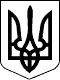 БЕРЕГІВСЬКА РАЙОННА ДЕРЖАВНА АДМІНІСТРАЦІЯЗАКАРПАТСЬКОЇ ОБЛАСТІР О З П О Р Я Д Ж Е Н Н Я__30.09.2019__                               Берегове                           №_____316______Про розпорядок робочого дня в районнійдержавній адміністрації	Відповідно до статей 6 і 39 Закону України „Про місцеві державні адміністрації”, розпорядження голови облдержадміністрації 25.09.2019 № 515 „Про розпорядок робочого дня в обласній державній адміністрації”, з метою впорядкування режиму роботи апарату та структурних підрозділів районної державної адміністрації:Встановити з 1 жовтня 2019 року розпорядок робочого дня в апараті таструктурних підрозділах районної державної адміністрації в понеділок, вівторок, середу, четвер – з 8.30 до 17.30 год., у п’ятницю – з 8.30 до 16.15, з перервою на обід з 12.00 до 12.45 год.	2. Рекомендувати сільським (селищній) радам,  територіальним органам центральних органів виконавчої влади, бюджетним установам, організаціям встановити відповідний розпорядок робочого дня.3. Відділу організаційно-кадрової роботи апарату райдержадміністрації внести відповідні зміни до Правил внутрішнього службового розпорядку.4. Визнати таким, що втратило чинність, розпорядження голови  райдержадміністрації 16.07.2015 № 171.5. Контроль за виконанням цього розпорядження покласти на керівника апарату державної адміністрації Терлецьку Н.В.Голова державної адміністрації                                        Іштван ПЕТРУШКА